                           Артикуляционные упражнения.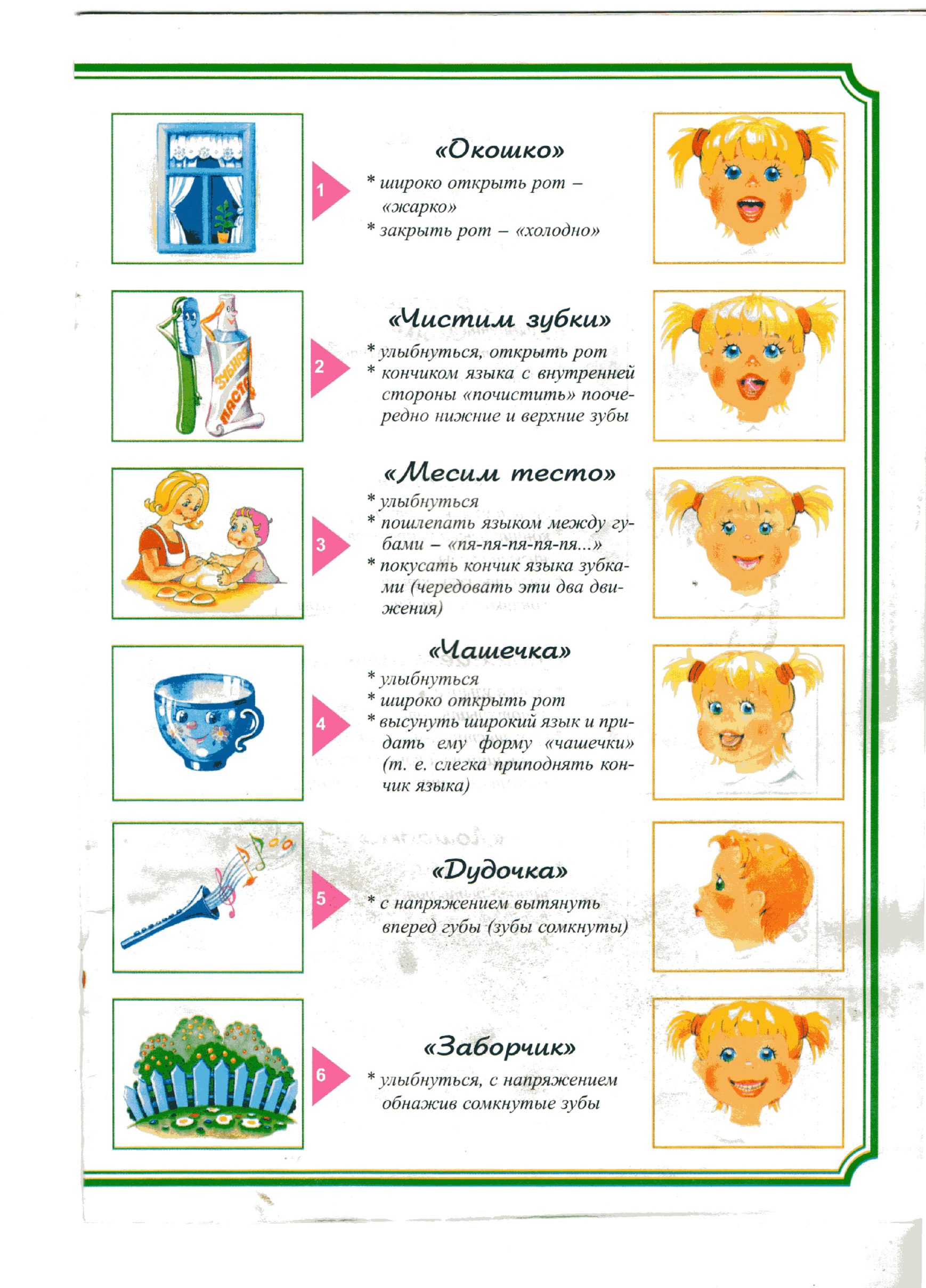 